Завдання на опрацювання навчального матеріалу з дисципліни «Основи графіки» Практична робота №2.Тема: Створення динамічної абстрактної композиції з використанням лінії, крапки і плями.Мета: за допомогою засобів графічної мови відобразити цілісну змістовну динамічну абстрактну композицію, розвинути вміння вільно фантазувати, руйнувати стереотипність сприйняття звичних об'єктів; активізовувати фантазію, стимулювати розвиток допитливості й уяви, виховувати естетичне сприйняття навколишнього світу.Інструменти та матеріали для роботи: папір А4 (200г/м2), олівець графітний 3B, ластик, туш, перо, чорна гелева ручка.План практичної роботи:Перегляд зразків та прикладів виконання практичної роботи, аналіз зразків.Пошук ідеї, опрацювання ескізів на папері олівцем графітним. Погодження остаточного варіанту роботи з викладачем.Компонування динамічної абстрактної композиції на форматі А4 олівцем графітним. Вирішити композиційне розташування (позначити композиційний центр).Детальне опрацювання легким нанесенням олівцем графітним всієї композиції. За допомогою різних видів ліній, штрихів, крапок та плям передати динаміку композиції .Робота гелевою ручкою починаючи від загальних плям, завершуючи деталізацією зображення з використанням лінії, крапки і плями.Основні терміни та поняття:Засоби графічної мови;Лінія;Види ліній;Крапка;Крапкографія;ПлямаПрактичну роботу оформляти згідно поставленого завдання та його вимог.Зразки виконання завдання Практичної роботи №2:ої 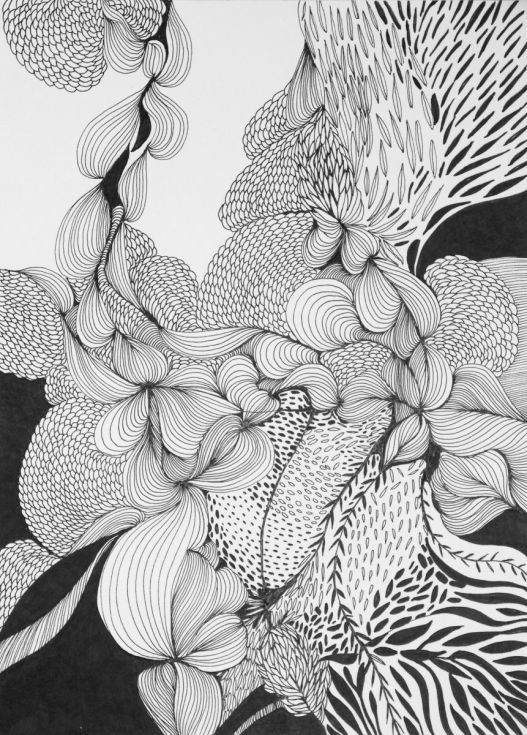 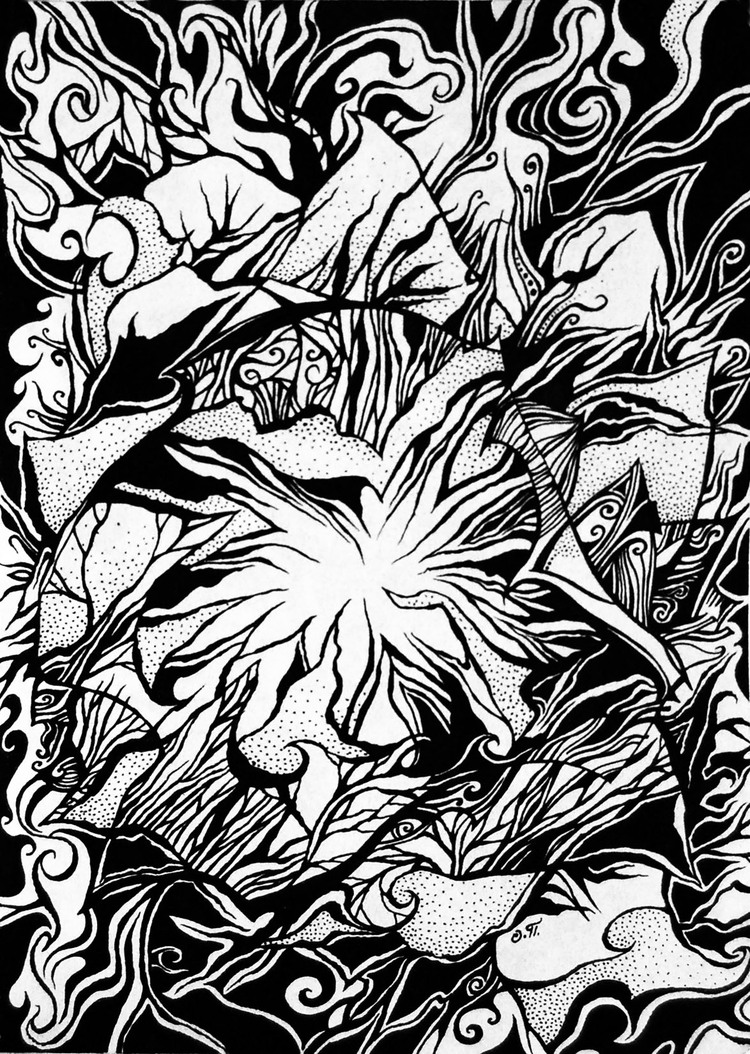 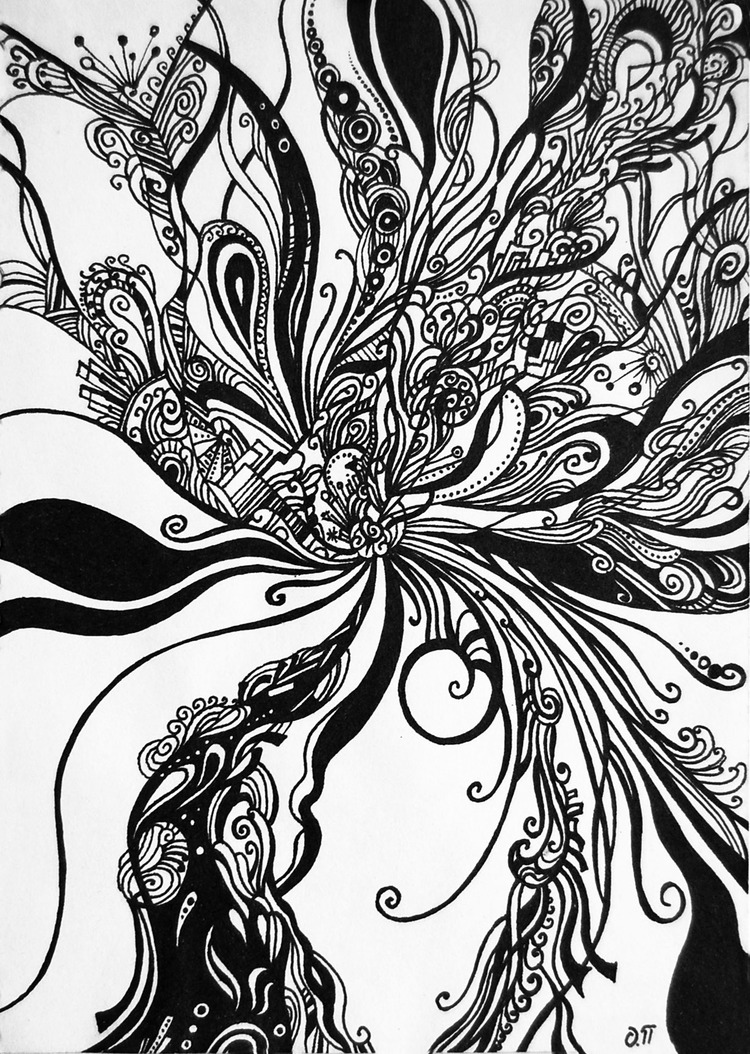 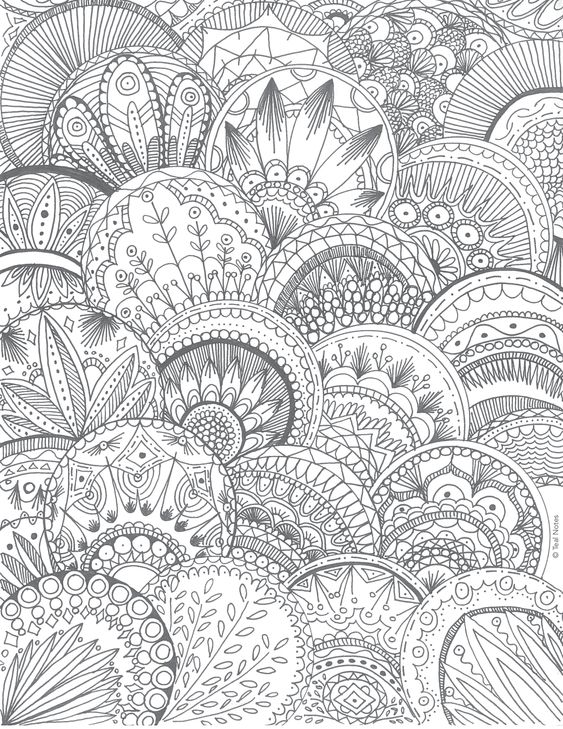 Рекомендована література:Берлач О. Графічні техніки в образотворчому мистецтві : навч. пос. Луцьк : Волинська обласна друкарня, 2022. 103 с.Куленко М. Я. Основи графічного дизайну : підручник.  Київ : Кондор, 2006. 492с.Нестеренко П. Історія українського екслібриса : видання друге доповнене/ Наукове видання. Київ : Темпора, 2016. 360с.Поліщук А. А. Теорія та практика графіки : навчальний посібник. Київ : унів. ім. Б. Грінченка, 2015. 212с.Резніченко М. І., Твердохлібова Я. М. Художня графіка. Змістові модулі 1, 2 : навч.-метод. посіб. для студентів худ.-граф. факультетів. Тернопіль : Навчальна книга – Богдан, 2011. 272 с.Хмельовський О., Костукевич С. Графіка й основи графічного мистецтва : навч. пос. Луцьк : Луцький державний технічний університет, 2003. 160с.Чирва О. Ч., Оленіна О. Ю Історія та теорія графічного мистецтва : конспект лекцій для здобувачів денної форми навчання першого (бакалаврського) рівня вищої освіти зі спеціальності 023 – Образотворче мистецтво, декоративне мистецтво, реставрація : Харків. нац. ун-т міськ. госп-ва ім. О. М. Бекетова.  Харків : ХНУМГ ім. О. М. Бекетова, 2021. 128 с.Юфімюк В. В. Основи графіки: конспект лекцій для здобувачів освітньо-професійної програми «Дизайн» галузі знань 02 Культура та мистецтво спеціальності 022 Дизайн денної форми навчання. – Луцьк : Луцький НТУ, 2019. –  52 с.Яремків М. Композиція: творчі основи зображення : навч. посіб.  Тернопіль : Підручники і посібники, 2016. 112 с.Гребенюк Г.Є. Основи композиції та рисунок : підручник для учнів проф.-техн. навч. закладів. Київ : Техніка, 1997. 221с. Нариси з історії українського дизайну ХХ століття : зб. статей / Ін-т проблем сучасного мистецтва НАМ України / Яковлєва М. І. та ін. Київ : Фенікс, 2012. 256 с. Соловйова Ю. О., Мкртічян О. А.  Українське мистецтво в історичному вимірі: навчально-методичний посібник. Харків : Точка, 2017. 89 с. Христенко В. Є Техніки авторського друку : навч. посіб. Харків : Колорит, 2004. 83с. Шевченко В. Я. Композиція плаката. Харків : Колорит, 2007. 134 с. Шевченко В. Е. Видавнича марка (логотип) як показник стилю друкованого видання: : Текст лекції для студентів Інституту журналістики з курсу "Художнє оформлення видання". Київ : Інститут журналістики, 2013. 32 с.